15 10 2021.В КГУ "ОШ№1" учитель начальных классов Асан Балауса Айтжановна  конкурс проектных работ « Моя дружная семья»Целью данного проекта было формирование представлений о семье, воспитание любви и уважения к близким. Учащимися 2 «В» класса был выполнен коллаж с членами семьи. Учителем организованна выставка с наилучшими работами. При выполнении работы задействованы также и родители.  Это поспособствовало развитию интереса к истории семьи. Каждый член семьи внёс большой вклад в осуществлению данной задачи.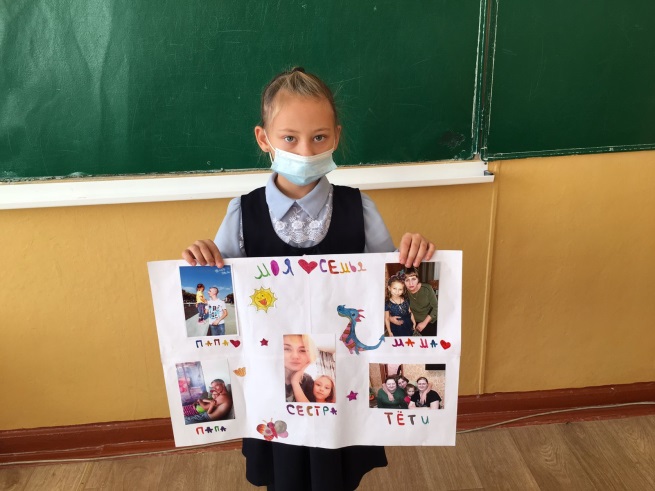 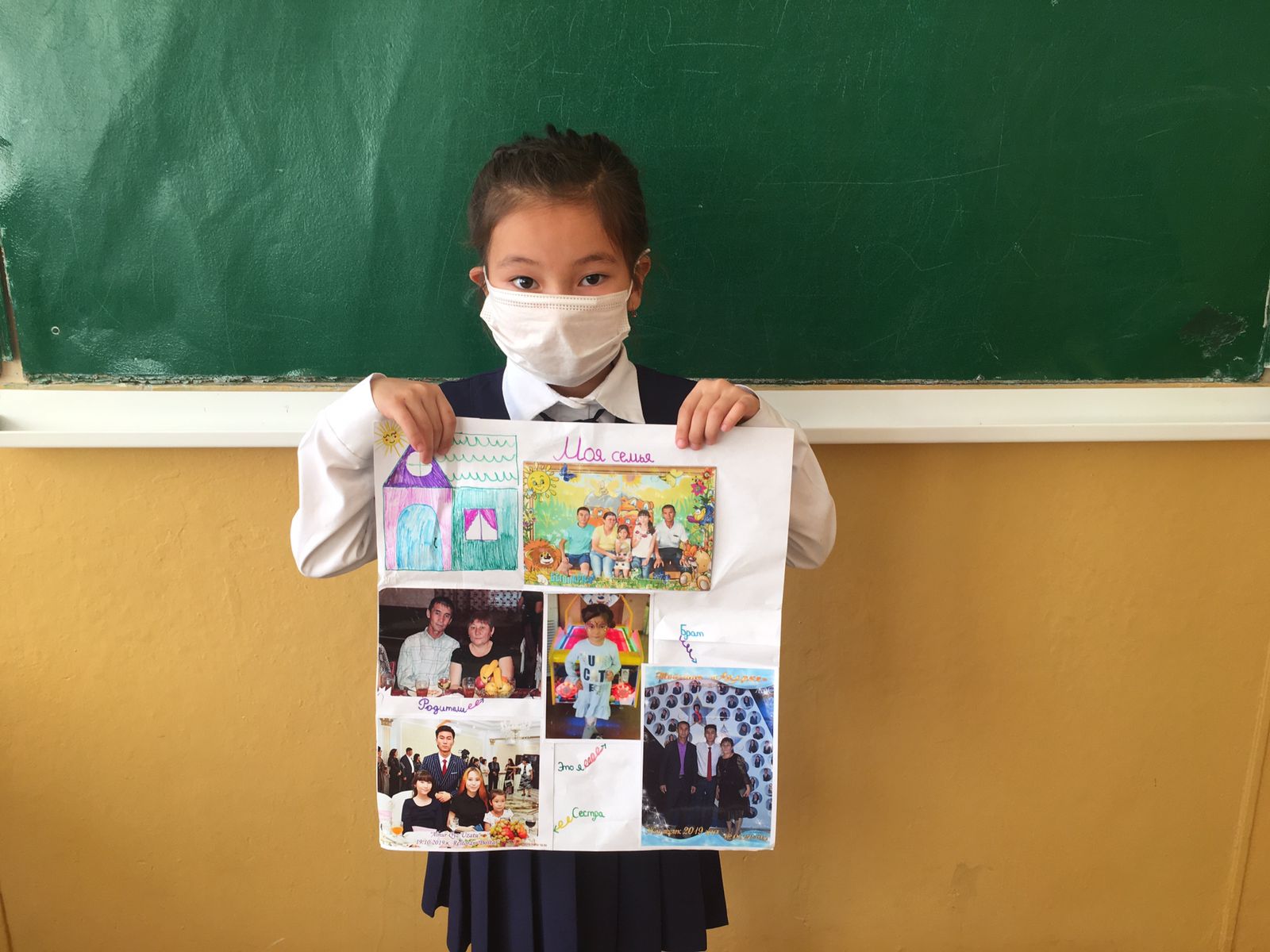 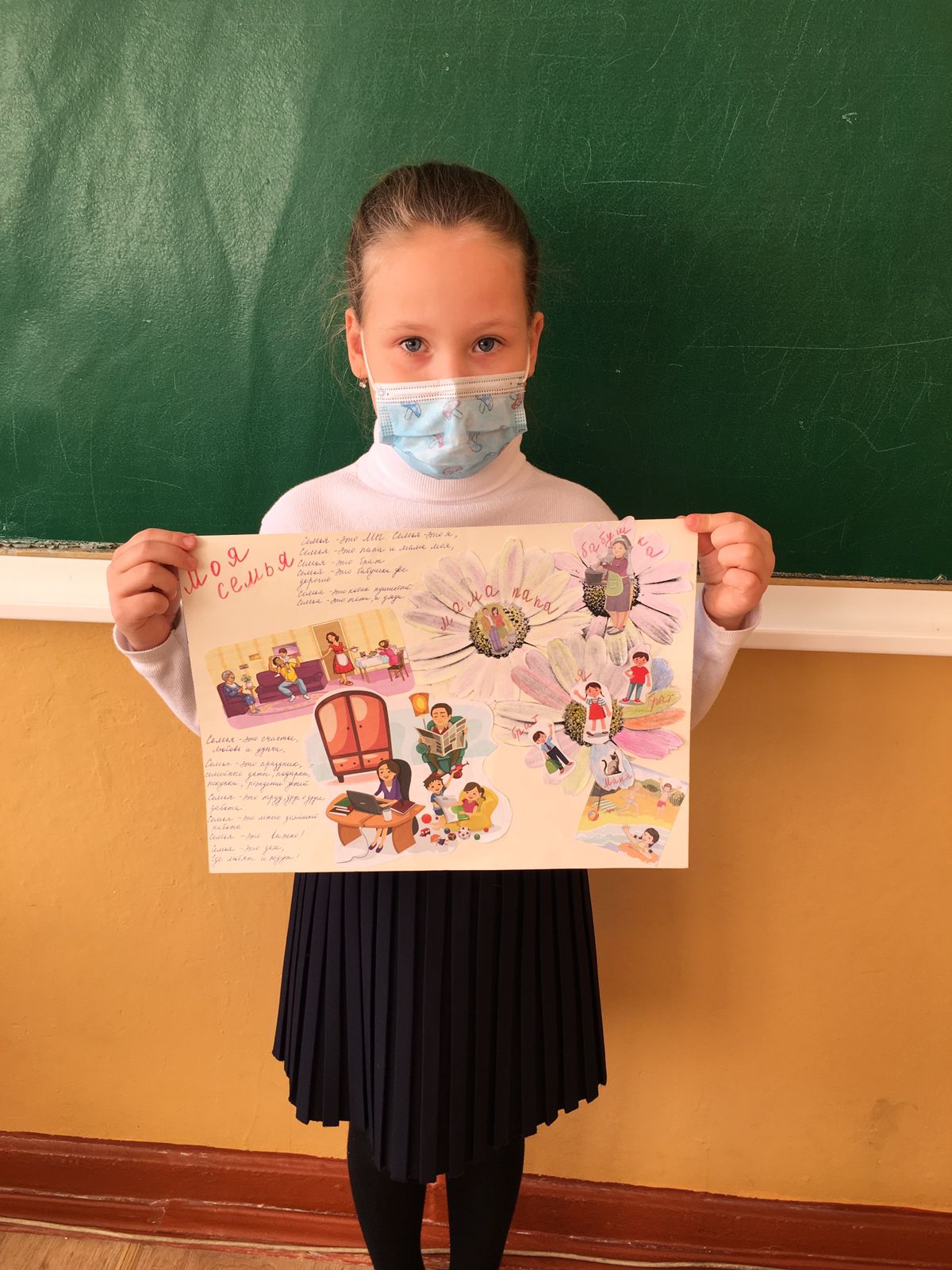 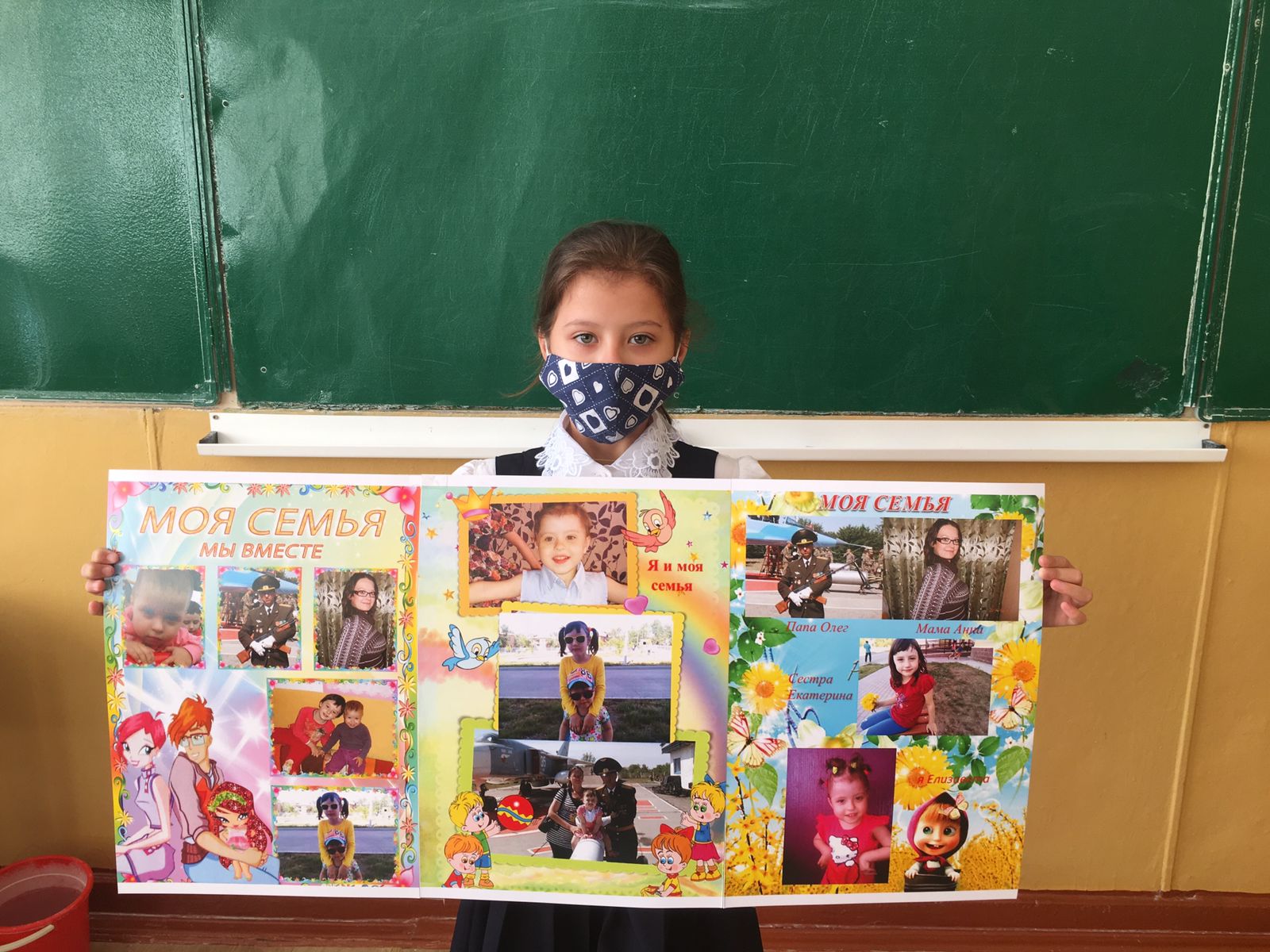 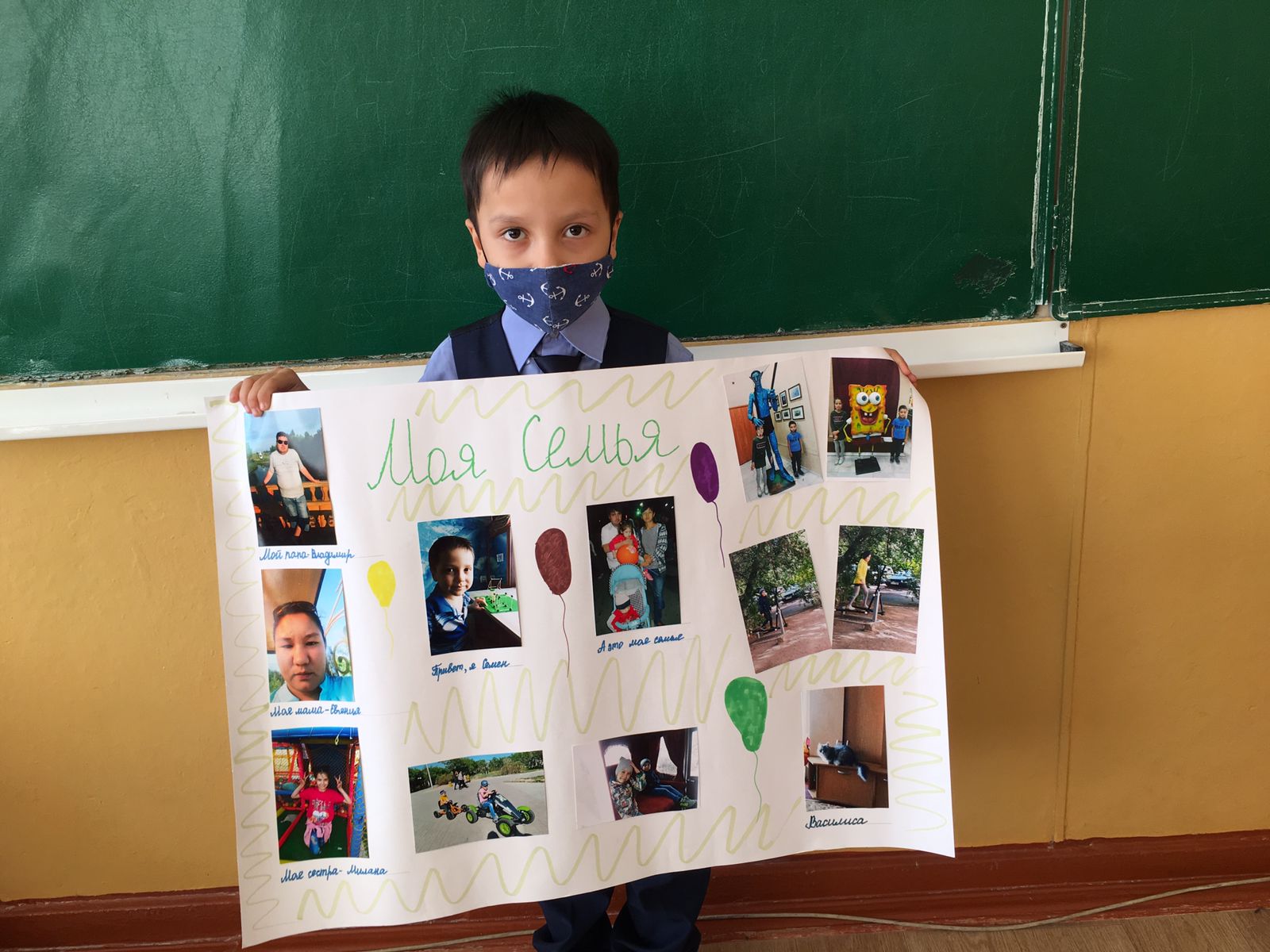 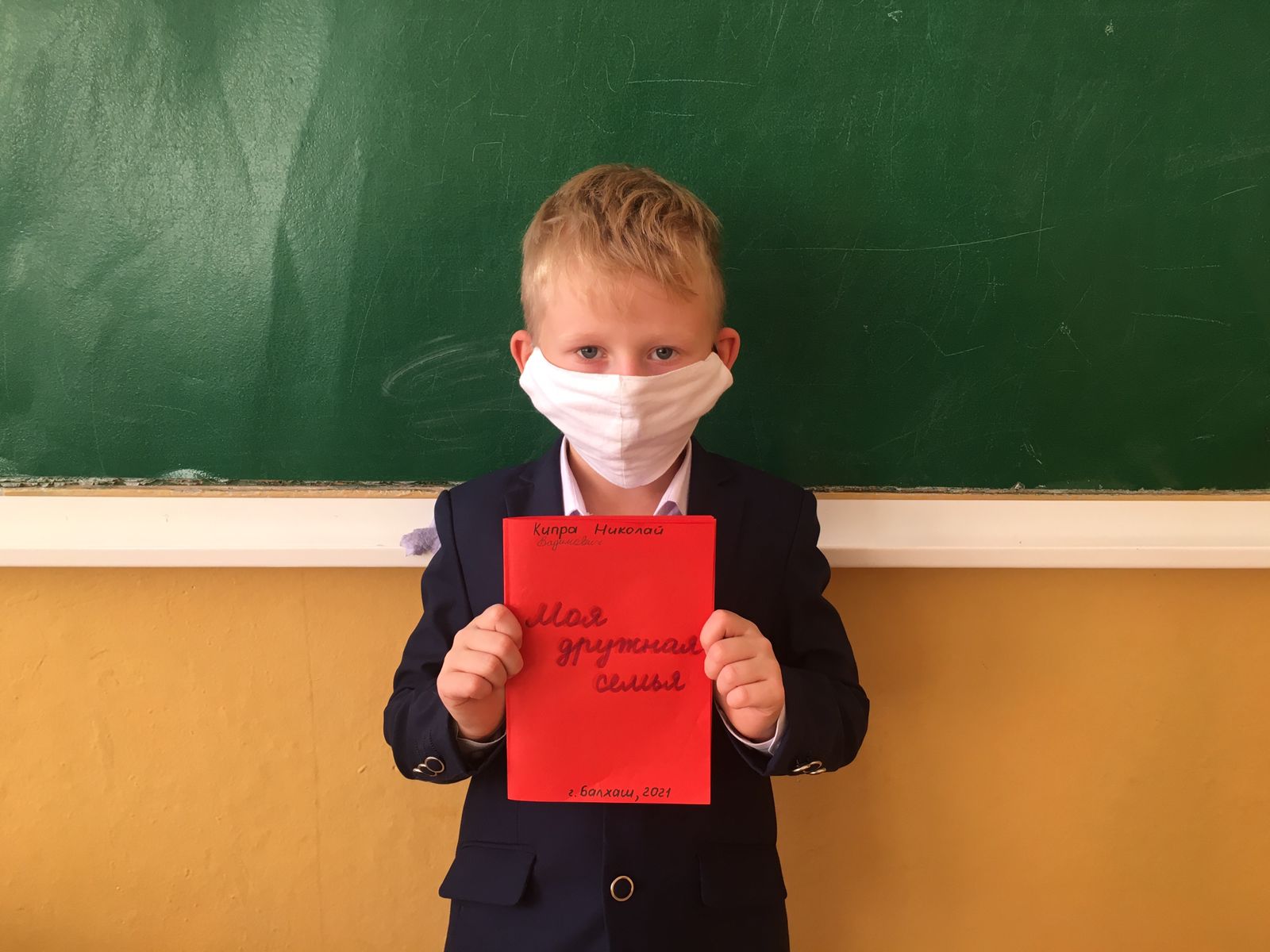 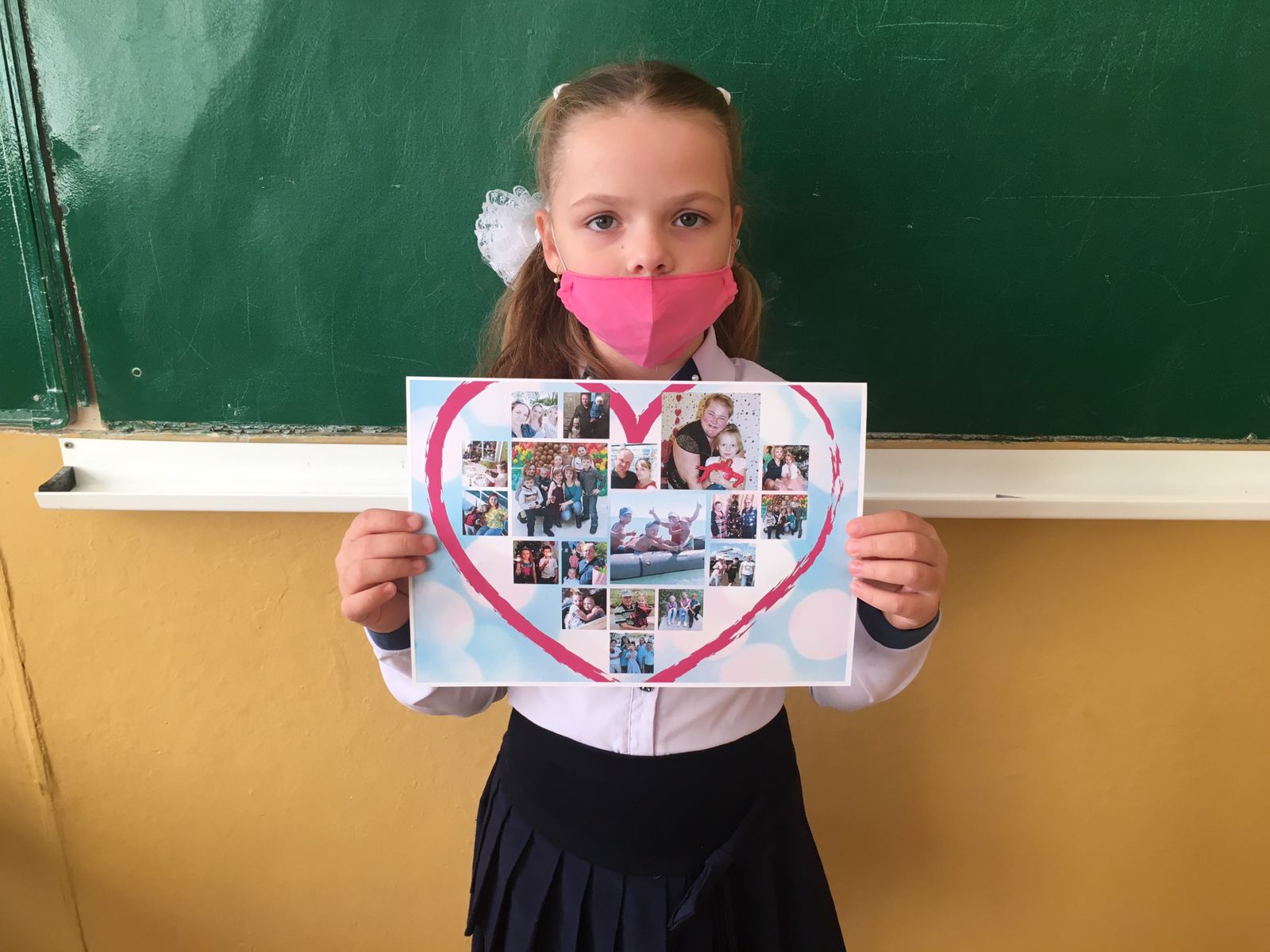 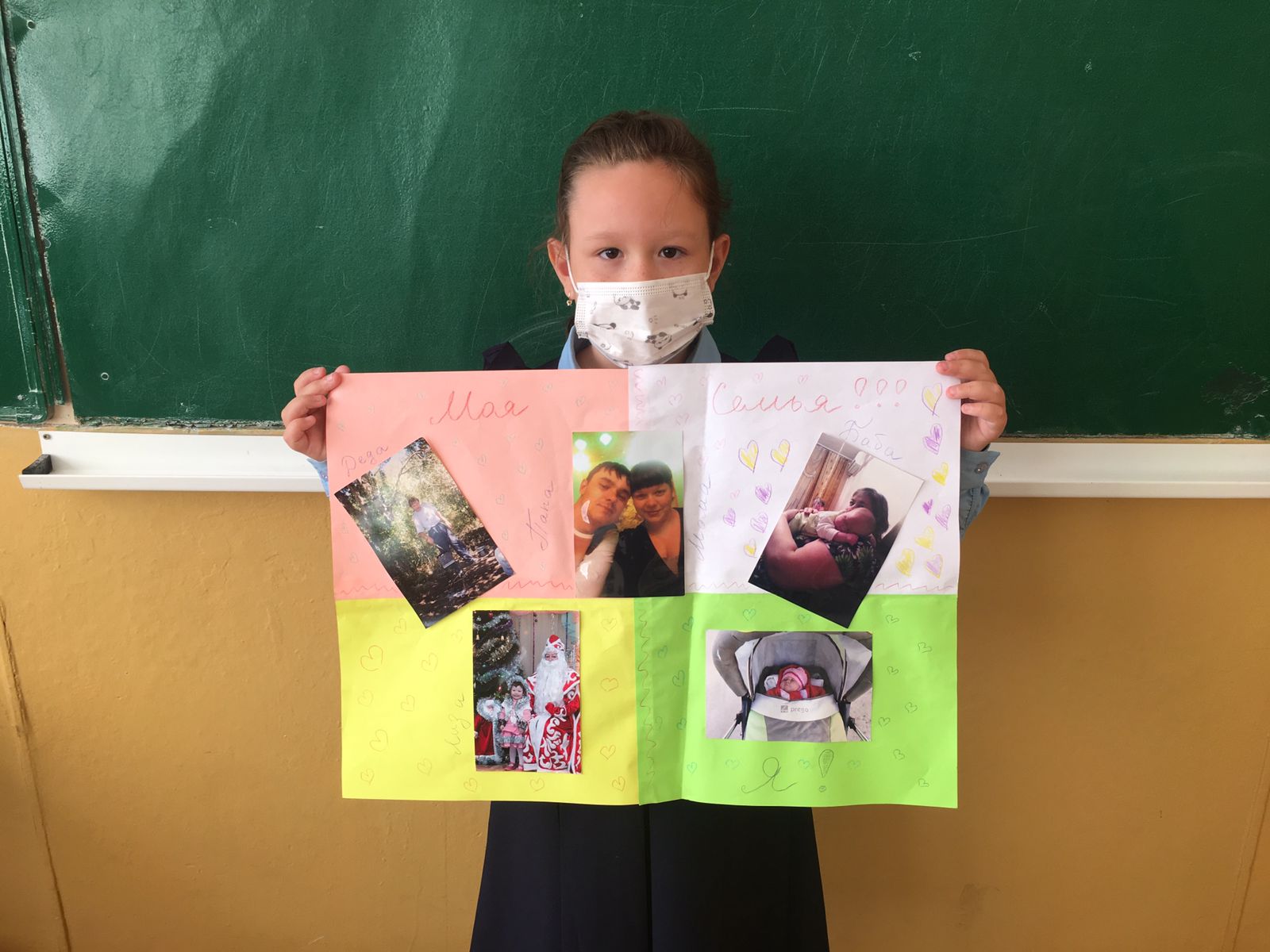 